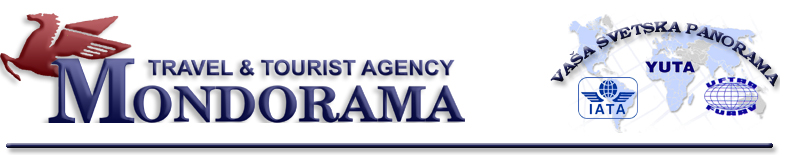            Licenca  OTP 290/2010 od 17.02.2010                                        Ponuda putovanjaVELIKA IBERIJSKA  TURAŠPANIJA-UNION INTERNATIONALE DES AVOCATS – 59. UIA KONGRESPROGRAM PUTOVANJA : avion/autobus, 15 dana, 14 noćenja1.DAN (18.10.) BEOGRAD–MADRIDOkupljanje putnika na aerodromu „Nikola Tesla” kod šaltera Lufthansa u 04.00.  Poletanje za Frankfurt u 06.05, sletanje u 08.05, let za Madrid u 09.20, sletanje u Madrid u 11.55 U dolasku, panoramski obilazak. Katedrala Almudena, palata Komunikaciones, kraljevska palate, Trg Major, Trg Puerta del Sol,  Gran Via, kapija Alkala, ‚‚trijumfalna kapija. Smeštaj u hotel 4*. Slobodno popodne. Večera. Noćenje. 2 DAN (19.10.) MADRID - TOLEDO  (oko 140 km).Doručak.Celodnevni izlet za Toledo.Toledo je srce Kastilje, regije poznate po usamljenim zamkovima, vetrenjačama i Don Kihotu. Dolazak u Toledo, staru prestonicu i jedan od najlepših gradova Španije. Grad sagradjen na brdu u čijem podnožju teče rečica Taho. Panorama sa vidikovca, palata tvrdjave Alcazar, šetnja starim jezgrom grada sa najlepšim zgradama, primercima mavarske i srednjevekovne arhitekture. Gotska katedrala, sa oltarom i riznicom u kojoj se čuvaju El Grekova platna – Apostolati i Skidanje tunike sa Hrista. Crkva svetog Tome sa El Grekovim remek-delom – Sahrana grofa  od Orgaza, poseta sinagogi Sveta Maria Blanca. Povratak u Madrid. Slobodno vreme. Večera. Noćenje.3. DAN (20.10.) MADRID-PORTO (oko 560 km )Doručak. Polazak autobusom za Porto. Vožnja autobusom kroz živopisne predele Kastilje. Poseta El Eskorialu – bivšoj kraljevskoj rezidenciji i manastiru i potom, Dolini palih (Valle de los Caidos) – monumentalnom spomeniku i bazilici posvećenoj poginulima u Španskom gradjanskom ratu. Nastavak puta za Avilu. Avila se nalazi na 1100 metara nadmorske visine, prepoznatljiva je po dugim zidinama srednjevekovne tvrdjave, najbolje očuvane u Evropi. Avila je poznata i kao mesto rodjenja Svete Tereze Avilske, zaštitnice reda karmelićanki i velike reformatorke katoličke crkve. Nastavak vožnje premaSalamanki, , jednom od najlepših renesansnih gradova Evrope, sa najstarijim univerzitetom u Španiji, osnovan 1218. Godine.  Salamanka je, nakon osnivanja Univerziteta, svrstavana, posle Bolonje, Oksforda i Pariza, u četvrti vodeći univerzitetski centar, kada doživljava prava kulturni i arhitektonski procvat. U to vreme dobija i naziv ‚zlatni grad‚, zbog odsjaja koji je stvarao specijalni pesak od koga su izgradjene fasade mnogih gradjevina. Panoramski obilazak grada: Španski trg, ‚‚kuća školjki‚‚ karakteristična po kombinaciji gotske i tipične španske renesansne arhitekture, Univerzitet, stara romanička i nova katedrala… Pauza za ručak. Nastavak putovanja prema portugalskoj granici, vožnja do Porta. PORTO. Smeštaj u hotel 4*. Večera. Noćenje.4 DAN (21.10.) PORTODoručak. Panoramsko razgledanje glavnog grada severne Portugalije, jednog od najstarijih gradova na Iberijskom poluostrvu po kome je Portugalija dobila ime. Vožnja glavnim gradskim bulevarima, panorama katedrale iz 12. I 13. Veka kao i panorama obližnje, 75 metara visoke Klerigoš kule, Trg Umberta del Garda, panorama železničke stanice ’’Sao Bento’’ sagradjene u stilu francuske renesanse, panorama Berze podignute na mestu nekadašnjeg manastira posvećenog Svetom Francisku. Šetnja Ribeirom, istorijskom četvrti na obali reke Douro, koja se, zahvaljujući živopisnoj arhitekturi, nalazi na listi Svetske kulturne baštine.  Večera. Noćenje.5. DAN (22.10.) PORTO – COIMBRA – BATALJA – LISABON (oko 320 km)Doručak. Polazak autobusom za Coimbru,jedan od najstarijih univerzitetskih gradova u Evropi, prestoni grad portugalskih kraljeva, ukotvljen na obali reke Mondego. Panorama starog i novog grada i šetnja istorijskim centrom. Vožnja do Batalje i upoznavanje sa istorijatom nastanka i arhitekturom dominikanskog manastira iz 14.veka, čuvenog po raskošnom manuelinskom stilu sa karakteristikama prelaza gotske u renesansnu umetnost. Ovaj manastir je deo kulturne baštine UNESCO. Nastavak puta za Sintru.Obilazak – palate kao iz bajke, ekstravagantne vile, grad za koji je Bajron napisao da je, ’’bez sumnje, najlepši u Evropi’’, je ceo pod zaštitom UNESCO-a kao deo svetske kulturne baštine. Nacionalna palata, Palata Pena u istoimenom parku sa florom sa čitavog područja nekadašnje portugalske imperije, sa spomenikom kralju Ferdinandu i vidikovcem ’’Cruz Alta’’.. Slobodno vreme za ručak. Nastavak puta za Kaškaiš. Usputno zadržavanje na najzapadnijoj tački kontinentalnog dela Evrope – Cabo da Roca. Kaškaiš – nekada odmaralište kraljevske porodice, a danas popularno letovalište. Nastavak vožnje atlantskom obalom, prolazak kroz Eštoril. Dolazak u Lisabon, smeštaj u hotel 4*. Večera. Noćenje. 6. DAN (23.10.) LISABONDoručak.Panoramsko razgledanje grada: vožnja kroz glavne gradske avenije, panorama parka Edvarda VII, trgova markiza De Ponbala, Rosio i Restauradores. Izlaz na reku Težo u zoni trga Komersio, vožnja pored kule Belem i spomenika Navigatorima. Poseta manastiru svetog Žeronima, remek delu manuelinske arhitekture. Slobodno popodne - predlažemo vožnju žičarom sa panoramskim pogledom na most Vasco da Gama, najduži most u Evropi, ili vožnju tramvajem, čuvenom ’’28’’, osetite duh Alfame uz čašu tradicionalnog porto vina.. Večera.Nocenje. U večernjim časovima mogućnost organizovanja fakultativnog odlaska na fado veče – veče tradicionalne portugalske muzike. 7 DAN (24.10.) LISABON – BEŽA – ARASENA – SEVILJA (oko 390 km)Doručak. Polazak autobusom prema Andaluziji. Vožnja kroz oblast Alentežo, do belog živopisnog grada Beža, sedišta okruga karakterističnog po belo okrečenim zgradama i tipičnoj portugalskoj arhitekturi. Kratka pauza i upoznavanje sa istorijom i arhitekturom Beža. Nastavak putovanja ka španskoj granici i ulazak u potpuno novi čaroban svet – u planinsku oblast Andaluzije. Vožnja kroz brdovite predele obrasle gustom šumom kestena i hrasta, sa brojnim voćnjacima koji čine ovu oblast najzelenijom u Andaluziji. Kratka pauza u slikovitom andaluzijskom gradu Araseni u podnožju istoimene planine, poznatom mestu za odmor stanovnika Sevilje. U Araseni, kojom dominira mavarsko utvrdjenje, uočava se tipična arhitektura andaluzijskih gradova. Osim značajnih gradjevina iz 13. i 14. veka, ostavštine vitezova-templara, jedna od znamenitosti grada je i najduža pećina u Španiji, ’’pećina čuda’’. Pauza za ručak. Nastavak vožnje prema Sevilji. Po dolasku, smeštaj u hotel 4*. Večera. Noćenje. 8 DAN (25.10.) SEVILJADoručak. Sevilja – metropola Andaluzije, jedan od najvećih i najtradicionalnijih španskih gradova koji je, osim po svojoj burnoj istoriji, poznat i po festivalskoj atmosferi. Sevilja je najveći grad južne Španije, četvrti po veličini i svakako jedan od najraskošnijih na Iberijskom poluostrvu. Ona je i grad Don Huana I Carmen, seviljskog berberina I flamenka. Panoramsko razgledanje grada: ostaci nekadašnjih mavarskih zidina, korida Real Maestanza, kula ‘’Torre del Oro’’, vrtovi Muriljo, zdanje Univerziteta, nekadašnje fabrike duvana, parkovi i velelepne zgrade podignute za izložbu latinoameričkih zemalja 1929. Godine. Trg Espagna, polukružno zdanje sa mostovima i fontanama, obilazak parkova Marije Luize, nastavak obilaska Sevilje šetnjom do kvarta Santa Kruz i obilazak treće po veličini katedrale na svetu, Kolumbovog groba, oltar,  kule La Hiralda. Ovaj toranj, nekada minaret arapske džamije, pretvoren je u crkveni toranj do čijeg vrha se stiže pešice, strmom stazom. Sa vrha tornja pruža se božanstveni pogled, ne samo na Sevilju, već i na obod grada i okolne brežuljke. Slobodno vreme u kvartu Santa Kruz. Fakultativno – ulazak u Alcazar, nekadašnje gradsko utvrdjenje. Povratak u hotel. Večera. . Noćenje.   Uveče fakultativno – odlazak u tipičnu ‘’Sala de fiestas’’, na čarobni seviljski flamenko.  9. DAN (26.10.) SEVILJA – CORDOBA – GRANADA (oko 350 km)Doručak. Polazak autobusom za Cordobu. Vožnja do Cordobe (oko 150 km). Cordoba je sačuvala arhitektonske bisere, kao što su stari rimski most, džamija Meskita I Jevrejska četvrt. Obilazak Meskite, najveće džamije zapadnog Islama srednjeg veka, poznate kao ‘’muzej hiljadu stubova’’, dvorišta narandži. Nastavak vožnje prema Granadi, u podnožju Sierra Nevade, gradu koji predstavlja spoj dve civilizacije – hrišćanske i islamske. Najposećeniji grad Španije zahvaljujući veličanstvenoj Alhambri (‘’crvena tvrdjava’’) i mnoštvu spomenika različitih civilizacija i kultura. Razgledanje. Smeštaj u hotel 3*. Večera. Noćenje 10 DAN (27.10.) GRANADA – VALENSIJA (oko 450 km)Doručak.Polazak za Valensiju. Po dolasku, panoramski razgled grada -Korida, Glavna železnička stanica, trg Gradske kuće, modernistička Centralna pijaca, La Lonha de la Seda-berza svile najznačajnija i najbolje sačuvana građevina iz razdoblja kasne gotike u Evropi, koja je od 1996.god pod zaštitom UNESCO-a, trg katedrale. Na kraju odlazak do Gotičke kapije koja se nalazi pored korita isušene reke Turije koja danas predstavlja zelenu oazu Valensije. Zbog velikih poplava reke Turije gradske vlasti su odlučile da izmeste tok reke južno od grada. Kao posledica toga Valensija je dobila 10 km prelepih šetališta, rekreacionih sadržaja, sportskih terena i fantastičnih parkova.smeštaj u hotel 4*. Večera. Noćenje. 11. DAN (28.10.) VALENSIJADoručak.Pešačka tura – razgledanje starog rimskog ‚‚Valentija‚‚, zatim Katedrala, gradska kuća, tržnica Mercado Central, stari deo grada… Registracija učesnika Kongresa. Od 18.30 svečanost otvaranja Kongresa. Koktel dobrodošlice. Noćenje.12 DAN (29.10.) VALENSIJA – TARAGONA -BARSELONA (oko 350 km)Doručak. Napuštanje hotela. Kongresne aktivnosti. Polazak za Barselonu autobusom.Obilazak živopisne Taragone, nekadašnje prestonice rimske provincije Hispania Taragonesis, rimski teatar. Nastavak puta za Barselonu. Dolazak u Barselonu. Smeštaj u hotel 4*. Večera. Noćenje.13. DAN (30.10.) –BARSELONADoručak. Panoramski obilazak grada – luka, Sagrada Familia, avenija Diagonal, Španski trg. La Rambla, Kolumbov spomenik… Večera. Noćenje. 14 DAN (31.10.) BARSELONA –manastir MONSERAT - SARAGOSA (oko 300 km)Doručak. Napuštanje hotela i polazak za Saragosu autobusom.Manastir Monserat na istorimenoj planini. Manastir je poznat po skulpturi Crne Madone iz 12.veka. Smeštaj u hotel 3*. Večera. Noćenje.  15. DAN (01.11.) SARAGOSA – MADRID(oko 320 km) - BEOGRADDoručak. Napuštanje hotela.. Panoramski obilazak Saragose – rimski grad ‘’Cesarugusta’’, bazilika Gospe od stuba, rimski amfiteatar, palata Aljaferia, rimske zidine Polazak autobusom za Madrid.Transfer na aerodrom. Prijava na let od 15.00.Poletanje za Frankfurt u 17.05. Sletanje u Frankfurt u 19.45. Let za Beograd u 21.50. BEOGRAD-sletanje na aerodrom Nikola Tesla u 23:35 h.Kraj usluga. Cena arr. po osobi u 1/2 sobi:       1490  eur /  Doplata za 1/1 sobu:                           590  eurCena arr. uključuje: avio prevoz  sa taksama na navedenim relacijama (Beograd-Madrid-Beograd), transfer od aerodroma do hotela i obrnuto, smeštaj u hotelima  4* (osim u Granadi i Saragosi 3*)  na bazi  polupansiona,osim u Valensiji gde je usluga nocenje sa doruckom , autobuski prevoz prema programu sa vodičem, ulaznice za lokalitete, lokalni vodiči, pratilac grupe, troskove organizacije putovanjaCena arr ne ukljucuje :medjunarodno putno osiguranje 15 eur , ostale nenavedene usluge, individualne aktivnosti.Cena kotizacije biće objavljena NAKNADNO!Rok za prijavu: 01.06.2015.Način plaćanja:-gotovinski – avans od najmanje 40% od ukupne cene aranžmana prilikom prijave, ostatak najkasnije 15 dana pre puta-čekovima gradjana do 6 mesečnih rata-platnim karticama (Master, Visa, American Express, Maestro i Dina)-preko računa-kreditima poslovnih banaka (koje kupac aranžmana na osnovu ugovora o putovanju/predračuna ugovara direktno sa bankom)CENOVNIK BROJ 3 OD 23.04.2015.Mondorama d.o.o. Cara Dušana 54 / PC Dusanov bazar lokal 216 // Obrenoviceva 25 / I , 18000 Nis Tel: 018 259 500, 259 501 /fax 018 29 33 05 office@mondorama.rs	  NAPOMENE: Neophodan broj putnika za realizaciju aranžmana je 30 osoba. U slučaju nedovoljnog broja prijavljenih agencija zadržava pravo otkaza ili korekcije cene i o tome će obavestiti putnike najmanje 7 dana pre početka aranžmana.Prilikom rezervacije ili uplate aranžmana, putnici su u obavezi da dostave kopiju prve stranice važećeg pasoša. U suprotnom agencija ne snosi odgovornost za štampanje avio karata sa pogrešnim imenima, a putnici snose trošak penala za novo izdavanje karata. Organizator  putovanja zadržava pravo da u slučaju promene reda letenja, otkaza letova, cene prevoza, promeni izbor avio kompanije, red letenja, cenu putovanja. U slučaju promena na monetarnom tržištu ili nedovoljnog broja prijavljenih putnika, organizator putovanja zadržava pravo korekcije cena, izmene programa ili otkaza putovanja najkasnije 7 dana pre početka putovanja. Agencija ne snosi odgovornost za eventualne drugačije usmene informacije o programu putovanja. Organizator zadržava pravo izmene sadržaja i redosleda ponudjenih fakultativnih sadržaja u skladu sa situacijom na terenu.OPŠTE NAPOMENE: Proveriti 2 dana pre putovanja tačno mesto sastanka i vreme poletanja avionaBesplatni prtljag – 1 prtljag koji se predaje (maksimum do 20kg) i 1 ručni prtljag 8kg. koji se unosi u avion (svaki kilogram preko dozvoljenog se dodatno naplaćuje). Nije dozvoljeno imati u ručnom prtljagu oštre predmete (makaze, nož...) i tečnost preko 100 ml.Za sve informacije date usmenim, telefonskim ili elektronskim putem agencija ne snosi odgovornost. Validan je samo pisani program putovanja istaknut u prostorijama agencije. Sva vremena u programima putovanja su data po lokalnom vremenu zemlje u kojoj se boraviPutnici koji poseduju inostrani pasoš dužni su sami da se informišu kod nadležnog konzulata o uslovima koji važe za odredišnu ili tranzitnu zemlju (vizni, carinski, zdravstveni i dr.) i da sami blagovremeno i uredno obezbede potrebne uslove i isprave.  Preporuka je, da se putnici sa novim crvenim pasošima, informišu o uslovima ulaska u zemlje Evropske unije (potrebna novčana sredstva za boravak, zdravstveno osiguranje, potvrde o smeštaju ...) na web-stranici Delegacije Evropske unije u Srbiji www.europa.rs ili u ambasadi ili konzulatu zemlje u koju putuju. Agencija ne snosi odgovornost u slučaju da pogranične vlasti onemoguće putniku ulaz na teritoriju zemlje u koju putuju.Uz ovaj program važe opšti uslovi putovanja turističke agencije Mondorama, licenca OTP 290/2010 od 17.02.2010.Agencija Mondorama poseduje sledeće garancije putovanja: Za troškove nužnog smeštaja, ishrane I povratka putnika u mesto polaska u zemlji i inostranstvu usled insolventnosti Organizatora, polisa br. 273740, od 17.02.2013.osiguravajuće kompanije Wiener Stadtische na 80.000 eurZa naknadu štete prouzrokovane potpunim neispunjenjem, delimičnim ili neurednim ispunjenjem obaveza Organizatora, polisa br.447220165, od 17.02.2013. osiguravajuće kompanije Wiener Stadtische.na 10.000 eur